   Hospoda „U Zdeňka“ Vavřineč  Nabídka obědů na týden 1. - 5. 3. 2021Jméno:							Adresa:Úterý Středa  Čtvrtek Pátek	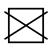 Zvolené menu zakřížkujteNa co bych měl (a) příště chuť? ___________________________________MENU 3 je celotýdenníTyto ceny jsou pouze při celotýdenním  odběru                  (minimálně čtyři jídla)Pondělí AlergenyCenaPolévkaKvětáková1,7Menu 1Kuřecí po valticku, brambor(ml. paprika, smetana,zelenina, víno)1,7,985,- KčPolévkaFazolová1Menu 1Segedinský guláš, knedlík         1,3,785,- KčMenu 2Vepřové nudličky pikant, hranolky, tatarka1,3,785,- KčMenu 3PolévkaHovězí s těstovinami1,3Menu 1Hovězí vařené, koprová om., vejce 1 ks. knedlík1,3,785,- KčMenu 2Vepřové dušené v zelenině, rýže1,985,- KčMenu 3PolévkaZelnačka1Menu 1Smažený kuřecí sekaný řízek, brambor, tatarka1,3,785,- KčMenu 2Domácí šumkofleky 1,3,785,- KčMenu 3Polévka   Česnečka s vejcem3Menu 1Smažený sýrový špíz se šunkou, brambor, tatarka1,3,7 85,- KčMenu 2Vepřová kýta na smetaně, knedlík 1,3,7 85,- KčMenu 3Menu 3     Smažený hermelín, brambor, tatarka1,3,7 85,- Kč